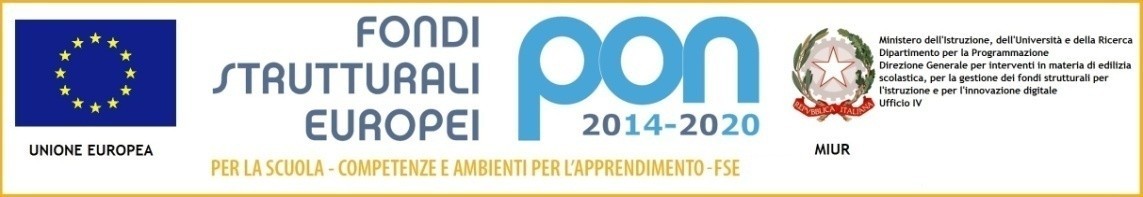 Allegato AAl Dirigente Scolastico Istituto Comprensivo CapponiVia Pestalozzi, 13 – 20143 MilanoDOMANDA DI PARTECIPAZIONE AL BANDO DI RECLUTAMENTO E SELEZIONE DI ESPERTO / TUTOR / FACILITATORE INTERNO PER L’ATTIVAZIONE DI PERCORSI FORMATIVI AFFERENTI AL PON Sottoazione 10.2.2A Interventi per il successo scolastico degli studenti - CUP: G43D21001650006 ; -  Avviso pubblico 9707 del 27/04/2021 “Interventi per il successo scolastico degli studenti.Il/La sottoscritto/a			nato/a			prov.	 il	e residente in					prov.	CAP		 Tel.				Cellulare			_____  e-mail					PEC				__ C.F.		___________CHIEDEdi essere ammesso/a alla procedura di selezione di:ESPERTO interno		TUTOR interno:FACILITATORE interno.previsti dal relativo Bando prot. n. 3551/2021 - 1.1.f  del 09/07/2021.A tal proposito, il sottoscritto dichiara sotto la propria responsabilità e consapevole della responsabilità penali, previste dagli artt. 75 e 76 del DPR 28.12.2000 n. 445 e successive modificazioni, nel caso di dichiarazioni mendaci, falsità negli atti o uso di atti falsi (segnare solo le voci che ricorrono):che i suddetti dati anagrafici corrispondono al sottoscrittore della presente istanza;che i recapiti indicati sono quelli che il sottoscritto intende utilizzare per ricevere eventuali comunicazioni da parte dell’Istituto Scolastico in merito alla presente procedura concorsuale;di essere in possesso della cittadinanza italiana;di essere in possesso della cittadinanza del seguente Stato	facente parte della UE e di godere dei diritti civili e politici dello Stato di appartenenza;di non aver riportato condanne penali;di non aver procedimenti penali pendenti;di aver riportato condanne penali passate in giudicato per le seguenti fattispecie di reato	;di avere i seguenti procedimenti penali incorso	;di accettare tutte le indicazioni contenute nel bando e di dare espresso assenso al trattamento dei dati personali finalizzato alla gestione della procedura concorsuale e degli adempimenti conseguenti ai sensi della vigente legislazione in materia.di essere alle dipendenze della Pubblica Amministrazione presso: _______________________________________________________________________Il/La sottoscritto/a dichiara, sotto la propria responsabilità, di essere in possesso dei titoli di ammissione previsti, di avere preso visione del bando e di essere a conoscenza che le dichiarazioni dei requisiti, qualità e titoli riportati nella domanda e nel curriculum vitae allegato sono soggette alle disposizioni del Testo Unico in materia di documentazione amministrativa emanate con DPR 28.12.2000 n.445.Il/La sottoscritto/a, ai sensi dell’articolo 13 del D.Lgs. 196/2003, esprime il consenso al trattamento, alla comunicazione e alla diffusione dei dati personali contenuti nella presente autocertificazione in relazione alle finalità istituzionali o ad attività ad essa strumentali. A tal fine autocertifica i seguenti punteggi di cui all’allegato B del bando debitamente compilato nella colonna Punti attribuiti dal candidatoAllega alla presente domanda i seguenti documenti:Allegato B – Tabella di valutazione dei titoliCurriculum vitae su modello europeo sottoscrittoFotocopia documento di riconoscimento. DataFirmaSottoazioneCodice progetto identificativoTitolo moduloImporto modulo autorizzato10.2.2A10.2.2A-FSEPON-LO- 2021-141   APPrendiamo€  6.482,0010.2.2A10.2.2A-FSEPON-LO- 2021-141   I speak Summer€  6.482.0010.2.2A10.2.2A-FSEPON-LO- 2021-141   INGegnamoci€  6.482,0010.2.2A10.2.2A-FSEPON-LO- 2021-141   ABC Estate€  6.482,0010.2.2A10.2.2A-FSEPON-LO- 2021-141   Music camp€  6.482,0010.2.2A10.2.2A-FSEPON-LO- 2021-141   Move Together€  6.482,0010.2.2A10.2.2A-FSEPON-LO- 2021-141   In SCENA€  6.482,0010.2.2A10.2.2A-FSEPON-LO- 2021-141   Digital language€  6.482,0010.2.2A10.2.2A-FSEPON-LO- 2021-141   ABC Estate secondaria€  6.482,0010.2.2A10.2.2A-FSEPON-LO- 2021-141   Music camp 2€  6.482,00